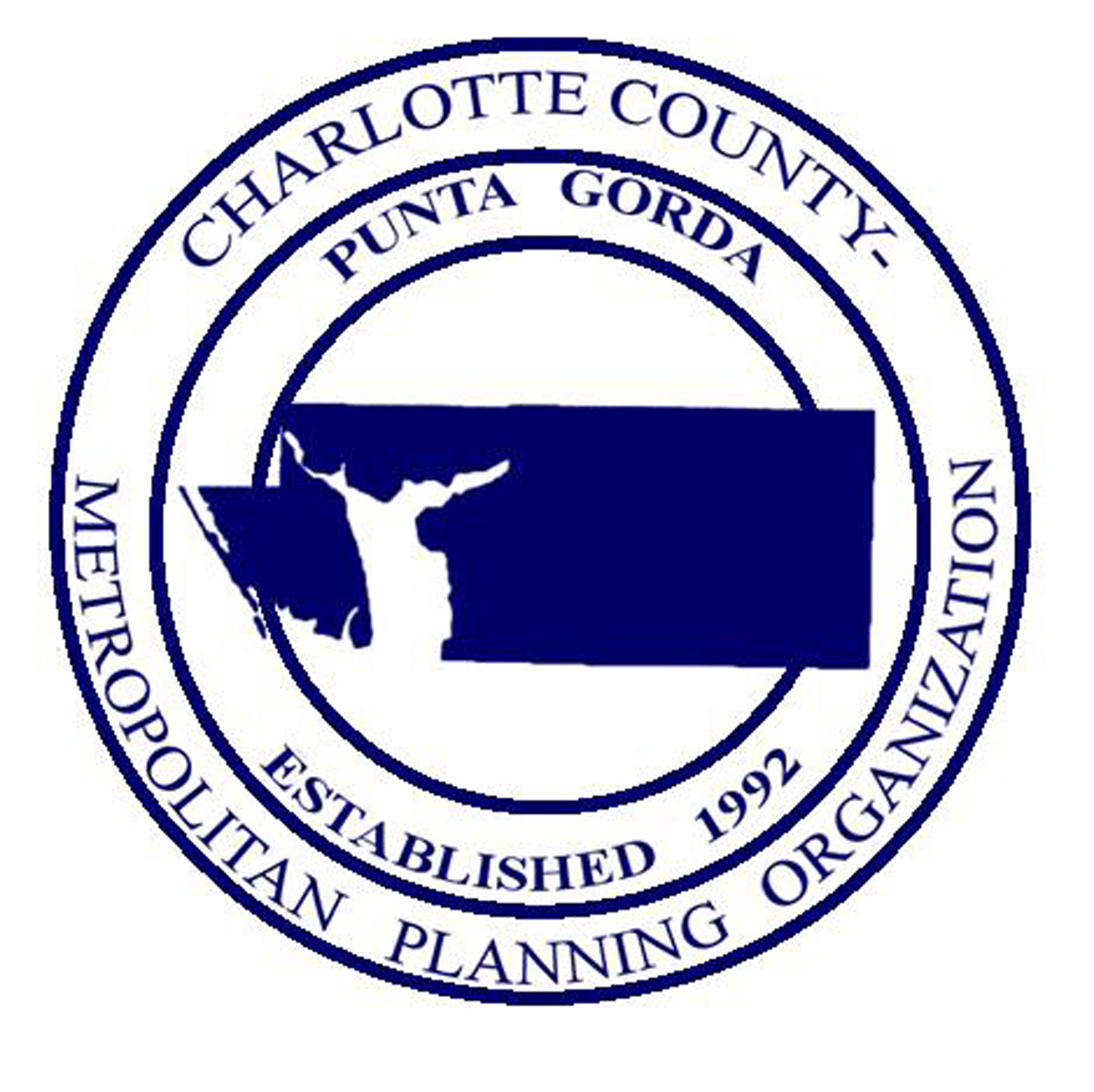 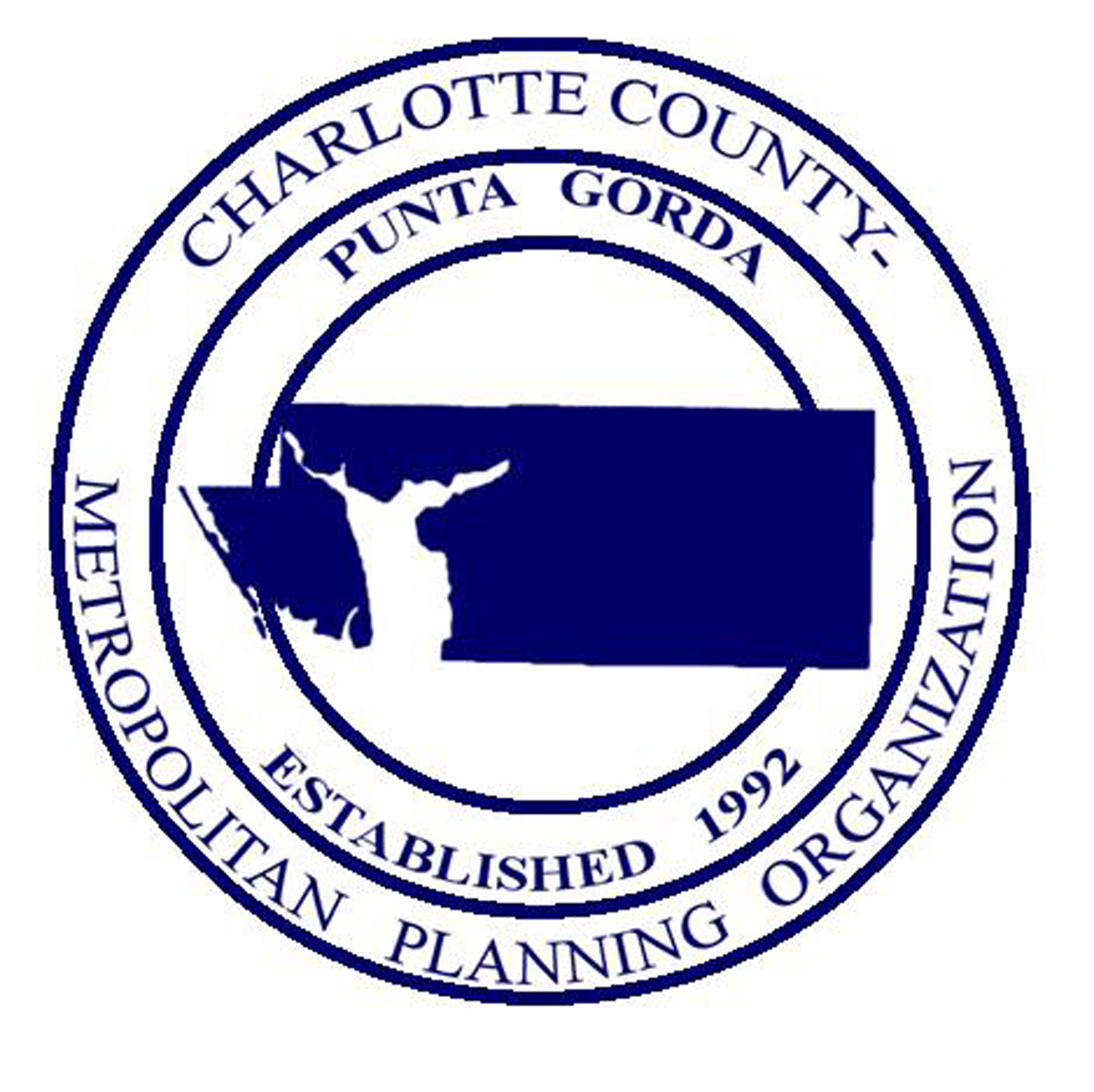 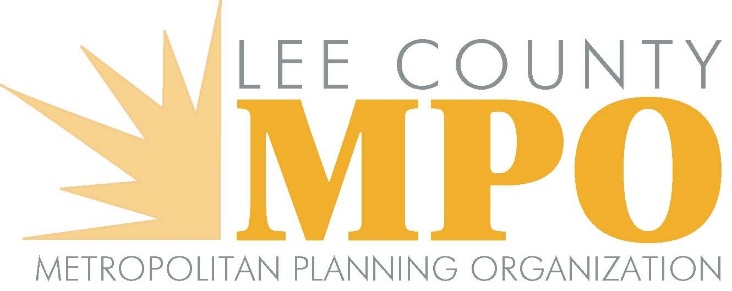 JOINT MEETING OF THE CHARLOTTE COUNTY-PUNTA GORDA METROPOLITAN PLANNING ORGANIZATION BOARD AND LEE COUNTY METROPOLITAN PLANNING ORGANIZATION BOARDBurnt Store Road Presbyterian Church, Stewart Hall, 11330 Burnt Store Road, Punta Gorda, Florida at 10:00 a.m.Friday, February 18, 2022Call to Order/Roll Call/InvocationPledge of Allegiance		Chairs’ CommentsPublic Comments on Agenda ItemsApproval of AgendaFDOT ReportReview and Comment on the Joint Transportation Regional Incentive Program (TRIP) Project Priority ListUpdate on the I-75 Connect Studies  Burnt Store Road Corridor Improvements - Status UpdateStatus of the SR 31 Projects and Staff Coordination on Future ImprovementsRegional Coordination Proposal for the Collier, Lee and Charlotte-Punta Gorda   MPO BoardsUpdate on the Regional SUN (Shared Use Network) Trail Projects  I-75 Purple Heart Highway Initiative     Next Meeting Date     Staff Comments     Member Comments     Public Comments     Adjournment								All interested parties are invited to appear and be heard on each of the above items.  Written comments filed with the MPO will be considered.  Copies of all of the above proposed documents are available by calling the Lee MPO Office at 239-244-2220 or the Charlotte County-Punta Gorda MPO Office at 941-883-3535.THIS NOTICE is published pursuant to the requirements of the Federal Laws, Florida Statutes and MPO Policy. NO STENOGRAPHIC RECORD BY A CERTIFIED COURT REPORTER IS MADE OF THIS MEETING.  ACCORDINGLY, ANY PERSON WHO MAY SEEK TO APPEAL ANY DECISIONS INVOLVING THE MATTER NOTICED HEREIN WILL BE RESPONSIBLE FOR MAKING A VERBATIM RECORD OF THE TESTIMONY AND EVIDENCE AT THIS MEETING UPON WHICH ANY APPEAR IS TO BE BASED.Public participation is solicited without regard to race, color, national origin, age, sex, religion, disability, or family status. Persons who require special accommodations under the Americans with Disabilities Act or persons who require translation services (free of charge) should contact the Lee MPO at 239-244-2220 or the Charlotte County-Punta Gorda MPO at 941-883-3535 at least seven (7) days prior to the meeting.The MPO’s planning process is conducted in accordance with Title VI of the Civil Rights Act of 1964 and related statutes. Any person or beneficiary who believes he/she has been discriminated against because of race, color, religion, sex, age, national origin, disability or family status may file a complaint with the LEE MPO Title VI Coordinator Calandra Barraco at (239) 244-2220 or by writing her at P. O. Box 150045, CAPE CORAL, FLORIDA 33915 OR the Charlotte County-Punta Gorda MPO Title VI Coordinator Wendy W. Scott at (941) 883-3535 or by writing her at 25550 Harbor View Road, Suite 4, Port Charlotte, FL  33980